Performance Scent Dogs Trial in Frenchtown, NJSunday, November 19, 2017Premium ListThe Give Thanks for the Sniffin’ Trial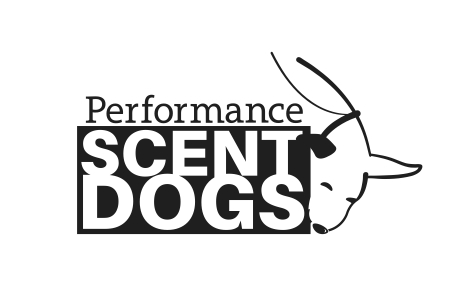 Hosted by Kindred Companions LLCTrial Location: Horseshoe Bend Park Morton Building178 Horseshoe Bend RdFrenchtown, NJ 08825(look for signs)Doors open: 8am; Judges briefing: 8:30am; First dog on the line: 9amTrial will take place indoors and outdoors.Target Odor Test:Birch, Anise, and CloveTrial Classes Offered:Buildings, Exteriors, Speed, Distance, and Containers (split classes for all Novice)Levels Offered:Novice and AdvancedDivisions Offered:FEO, Standard, and MetallicTOT and Class Entry Fees:  $15 per runTrial Judge:TBAEntry open date: October 2, 2017 Entry close date: November 3, 2017 or when classes fillEntries are limited and accepted on a first received basis until classes fill. Day of Show entries accepted if runs are still available Performance Scent Dogs is a national scent work non-profit organization dedicated to growing the sport of scent detection. Permission has been granted by Performance Scent Dogs, Inc. for the holding of this Scent Work Event under PSD Rules and Regulations.The PSD Rulebook can be found at www.performancescentdogs.comPlease review it before entering and trialing. Fun Facts about PSD*Pick and choose what classes are right for your dog**Videotaping allowed*Earn legs toward titles*Competitor feedback encouraged *Watch and root for other competitors*Turn any search at any time into training by asking the judge the location of the hide*Enter more than one dog**Spend time with your dog in a welcoming atmosphere*»Spread the word about what an amazing activity scent work is for all kinds of dogs« Come and have FUN with your dog! Who can compete in a trial? Any and all dogs that are 10 months or older, on the day of the trial or the Target Odor Test (TOT), are eligible to compete. All Dogs must have their current Rabies Vaccination and other vaccinations recommended by your veterinarian.Do I Need to Register with PSD? PSD registers dogs not people. A $30 registration fee is good for the lifetime of the dog and can be done instantly on-line.What if I don’t pass the TOT? You can still play!! Dogs must pass a Target Odor Test (TOT) in order to compete in the Standard Division, however if you do not pass you are still allowed to enter the trial as FEO (For Exhibition Only) for the day.My dog has a Nose Work title from a different organization, do I have to pass a TOT?  If you already have passed an odor test in another scent work organization, you do not have to take the TOT. Dogs with a NW3, SDDA Excellent or UKC Level 5 title may skip the Novice level and start PSD at the Advanced level. Please send a copy of your test results to info@performancescentdogs.com in order to register. Can I watch other competitors? Yes you can watch, either after you run or you can watch a different level compete. Can my friend videotape my searches? Yes! And you may post them anywhere you like. Awards: Rosette placement ribbons will be awarded for 1st-4th place, as well as new titles. Ribbons will be awarded for Qs in all classes, including TOTs. Awards will be presented to the oldest dog competing, youngest dog competing, and the farthest traveled team present. There will also be an Iron Nose Award for teams qualifying in all classes possible each day and a Judge’s Choice Award for team or teams exemplifying the Spirit of PSD. Fees: TOTs and Classes are $15 eachTo register your dogs: Please visit www.performancescentdogs.com or mail your $30.00 registration fee (per dog) payable to Performance Scent Dogs. Please include your information (name, address, email, and phone number) as well as your dog’s information (name, breed, and date of birth). Performance Scent Dogs, Inc. PO Box 401026 Cambridge, MA 02140You can register for this trial online at www.performancescentdogs.com or complete this registration form and mail it to the Trial Secretary along with your payment made payable to Kindred Companions LLC. Entries are on a first-received basis and must be received by November 3, 2017.Trial SecretaryKatie Brennan37 Outlook LaneLevittown, PA 19055katie@kindredcompanions.comCollars: Any collar is allowed on the grounds except electronic or scent spraying collars. Only a flat, or martingale collar or leashes attached to a dead ring or harness are permitted to be used during a search. No tags on collars while searching. All dogs must be leashed at all times, except during an off leash search.Crating: All dogs must be crated in cars.Parking: There is plenty of parking. Please watch for cones or signs indicating an area is off limits for parking - it may be a search area.Spectators: Spectators are invited to come and watch a PSD trial or a match.Volunteers: Volunteers will help our match run smoothly. We need timers, gate stewards, score runners, and others. No experience required! Thanks in advance for your help. Lunch will be provided to those that volunteer.Donations: Kindred Companions LLC is supporting a local shelter. Please support by bringing in any of the following donations: dry food, fleece blankets only, hard chewing toys, Kong rubber toys, Kuranda dog beds, 6 foot leashes, Zukes Mini treats, or monetary donations. Donations are not mandatory but are appreciated.Food: There will be no onsite food available, but there are 12 restaurants in Frenchtown, which is a 10 minute drive from the trial site. Facility, bathrooms, and water: Water and toilets available on site. Please be respectful of our fabulous facility and pick up after your dog. If you do not clean up after your dog you will not be allowed to participate in future Kindred Companions events.Accessibility: Accessibility at the Kingwood Horseshoe Bend Park Morton Building is compliant for both canines and humans. No stairs or steps for entry. There are stairs and a ramp up to the stage area where a search may be conducted. Email the Trial Secretary for more information.Dogs in need of space: The site has plenty of parking and places to walk dogs at a distance of10 feet or more. Attendees with reactive dogs will be directed to parking away from the general parking area for the dog park. If you would prefer to be parked in this area, please let a volunteer know upon arrival. A red bandana is recommended for reactive and dogs in need of space.Handler running multiple dogs: At this trial, a handler can run multiple dogs in TOTs.A handler may only run one dog in the Advanced classes, with a second dog entered running FEO.  A handler can run up to two dogs in all Novice classes, with a third dog entered running FEO.24-hour emergency vet:Crown Veterinary Specialties23 Blossom Hill RdLebanon, NJ 08833908-236-4120Dog friendly hotel: We have made no arrangements with any hotel. Please contact the hotel directly to confirm their policy.Holiday Inn111 W Main St Clinton, NJ 08809908-735-5111~20 minute drive from Horseshoe Bend ParkGrounds: Adjacent to the building is a 7-acre dog park. Attendees are welcome to use it but it is not recommended to reactive dogs. Other people using the park may also be using the dog park. Use at your own risk.Attendees with reactive dogs will be directed to parking away from the general parking for the dog park. Please let a volunteer know if you have a reactive dog.Trial Classes Offered (choose a level and a division)Division Information:FEO = For Exhibition OnlyStandard = Competing for your titleMetallic = Already received title and competing for Metallic AwardsEntry must be received by November 3, 2017 – One entry per dogChecks: Kindred Companions LLCPlease mail to: Trial Secretary – Katie Brennan, 37 Outlook Lane, Levittown, PA 19055Trial Classes Offered (choose a level and a division)Division Information:FEO = For Exhibition OnlyStandard = Competing for your titleMetallic = Already received title and competing for Metallic AwardsEntry must be received by November 3, 2017 – One entry per dogChecks: Kindred Companions LLCPlease mail to: Trial Secretary – Katie Brennan, 37 Outlook Lane, Levittown, PA 19055Release of LiabilityRelease of Liability Name: _____________________________________ Dog's Name: _______________________________ I certify that I am the actual owner of the dog, or that I am the duly authorized agent of the actual owner whose name I have entered above. In consideration of entering this Performance Scent Dogs sanctioned trial, I (we) agree to abide by the rules and regulations of Performance Scent Dogs, Inc. in effect at the time of this event, and by any additional rules and regulations appearing in the rulebook dated March 2016 for this event, and further agree to be bound by this liability waiver for all dogs in my care at this event, entered or not. I (we) certify and represent that the dog entered is not a hazard (dog or human aggressive) to persons or other dogs. This entry is submitted for acceptance on the foregoing representation and Agreement. I (we) agree to conduct myself (ourselves) in accordance with all Performance Scent Dogs, Inc. Rules and Regulations and to abide by any decisions made in accord with them. I (we) agree that the club holding this event has the right to refuse this entry for cause, which the club shall deem sufficient. I (we) agree to hold Performance Scent Dogs, Inc., The Kindred Companions LLC, their members, directors, governors, officers, agents, or event secretary and the owner and/or lessor of the premises and any provider of services that are necessary to hold this event and any employees or volunteers of the afore-mentioned parties harmless from any claim for loss or injury which may be alleged to have been caused directly or indirectly to any person or thing by the act of this dog while in or about the event premises or grounds or near any entrance thereto, and I (we) personally assume all responsibility and liability for any such claim; and I (we) further agree to hold the a fore mentioned parties harmless from any claim for loss, injury or damage to this dog. Additionally, I (we) hereby assume the sole responsibility for and agree to indemnify, defend and save the aforementioned parties harmless from any and all loss and expense (including legal fees) by reason of the liability imposed by law upon any of the aforementioned parties for damage because of bodily injuries, including death at any time resulting therefrom, sustained by any person or persons, including myself (ourselves), or on account of damage to property, arising out of or in consequence of my (our) participation in this event, however such, injuries, death or property damage may be caused, and whether or not the same may have been caused or may be alleged to have been caused by the negligence of the aforementioned parties or any of their employees, agents, or any other persons. Waiver of Rights to Privacy, Publicity & PersonalityIn consideration of this entry, I hereby grant to Performance Scent Dogs, Inc. and Kindred Companions LLC all rights and permissions to use or appropriate my dog and my name, biography, likeness, photograph or other indicia of identity for broadcast, telecast, transmission or distribution in any format or media known now or in the future.Signature:  						Date:  							Performance Scent Dogs Sanctioned TrialHosted by Kindred Companions LLC on November 19, 2017Performance Scent Dogs Sanctioned TrialHosted by Kindred Companions LLC on November 19, 2017Performance Scent Dogs Sanctioned TrialHosted by Kindred Companions LLC on November 19, 2017Performance Scent Dogs Sanctioned TrialHosted by Kindred Companions LLC on November 19, 2017Performance Scent Dogs Sanctioned TrialHosted by Kindred Companions LLC on November 19, 2017Performance Scent Dogs Sanctioned TrialHosted by Kindred Companions LLC on November 19, 2017Performance Scent Dogs Sanctioned TrialHosted by Kindred Companions LLC on November 19, 2017Performance Scent Dogs Sanctioned TrialHosted by Kindred Companions LLC on November 19, 2017Performance Scent Dogs Sanctioned TrialHosted by Kindred Companions LLC on November 19, 2017Performance Scent Dogs Sanctioned TrialHosted by Kindred Companions LLC on November 19, 2017OwnerHandlerAddressCityStateZipEmailPhoneEmergency ContactDogs Call NameBreedSexPSD Registration #PSD Registration #PSD Registration #Target Odor Tests (TOT) Target Odor Tests (TOT) Target Odor Tests (TOT) Target Odor Tests (TOT) Target Odor Tests (TOT) OdorBirch ($15)Anise ($15)Clove ($15)EntryTotal $ TOTTotal $ TOTDivisionDivisionLevelEntry FEOStandardStandardMetallicNoviceAdvancedExcellent($15 ea)($15 ea)BuildingsDistanceSpeedExteriorsContainersTotal # Runs: ____ x $15 =Total # Runs: ____ x $15 =Total # Runs: ____ x $15 =Total # Runs: ____ x $15 =Total # Runs: ____ x $15 =Total # Runs: ____ x $15 =Total Entry Fees:Total Entry Fees:Performance Scent Dogs Sanctioned TrialHosted by Kindred Companions LLC on November 19, 2017Performance Scent Dogs Sanctioned TrialHosted by Kindred Companions LLC on November 19, 2017Performance Scent Dogs Sanctioned TrialHosted by Kindred Companions LLC on November 19, 2017Performance Scent Dogs Sanctioned TrialHosted by Kindred Companions LLC on November 19, 2017Performance Scent Dogs Sanctioned TrialHosted by Kindred Companions LLC on November 19, 2017Performance Scent Dogs Sanctioned TrialHosted by Kindred Companions LLC on November 19, 2017Performance Scent Dogs Sanctioned TrialHosted by Kindred Companions LLC on November 19, 2017Performance Scent Dogs Sanctioned TrialHosted by Kindred Companions LLC on November 19, 2017Performance Scent Dogs Sanctioned TrialHosted by Kindred Companions LLC on November 19, 2017Performance Scent Dogs Sanctioned TrialHosted by Kindred Companions LLC on November 19, 2017OwnerHandlerAddressCityStateZipEmailPhoneEmergency ContactDogs Call NameBreedSexPSD Registration #PSD Registration #PSD Registration #Target Odor Tests (TOT) Target Odor Tests (TOT) Target Odor Tests (TOT) Target Odor Tests (TOT) Target Odor Tests (TOT) OdorBirch ($15)Anise ($15)Clove ($15)EntryTotal $ TOTTotal $ TOTDivisionDivisionLevelEntry FEOStandardStandardMetallicNoviceAdvancedExcellent($15 ea)($15 ea)BuildingsDistanceSpeedExteriorsContainersTotal # Runs: ____ x $15 =Total # Runs: ____ x $15 =Total # Runs: ____ x $15 =Total # Runs: ____ x $15 =Total # Runs: ____ x $15 =Total # Runs: ____ x $15 =Total Entry Fees:Total Entry Fees: